KATA  PENGANTAR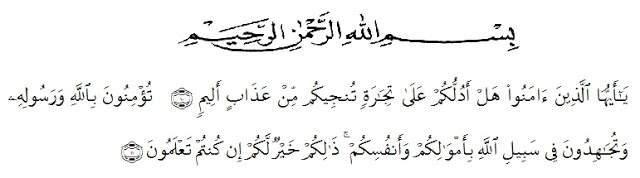 Artinya :      “Hai orang-orang yang beriman, sukakah kamu aku tunjukan suatu perniagaan yang dapat menyelamatkanmu dari azab yang pedih?10. (Yaitu) kamu beriman kepada Allah dan Rasulnya dan berjihad di jalan Allah dengan harta dan jiwamu. Itulah yang lebih baik bagimu, jika kamu mengetahui11.” (QS. Ash-Shaff : 10-11).Dengan memanjatkan puji syukur kehadirat Allah SWT, karena hanya dengan limpahan rahmat, karunia dan ridho-Nya. Sehingga penulis dapat menyelesaikan skripsi ini dalam waktu yang telah ditentukan. Penelitian yang ditulis berjudul “Pengaruh Jiwa Kewirausahaan Dan Latar Belakang Orangtua Terhadap Minat Berwirausaha (Studi Kasus Mahasiswa Fakultas Ekonomi Universitas Muslim Nusantara Al – Washliyah Medan)”.Penelitian ini bertujuan untuk mengetahui seberapa besar pengaruh Jiwa Kewirausahaan dan Latar Belakang Orangtua Terhadap Minat Berwirausaha. Dalam penyusunan skripsi ini, penulis mengalami beberapa kendala. Kendala tersebut dapat diatasi berkat adanya bantuan dan bimbingan dari berbagai pihak. Oleh karena itu pada bagian ini penulis ingin menyampaikan terima kasih yang sebesar – besarnya kepada : Bapak Dr. KRT. Hardi Mulyono K. Surbakti selaku Rektor Universitas Muslim Nusantara Al – Washliyah Medan.Ibu Anggia Sari Lubis, SE.,M.Si selaku Dekan Fakultas Ekonomi Universitas Muslim Nusantara Al – Washliyah Medan.Bapak Toni Hidayat, SE.,M.Si selaku Kepala Program Studi Manajemen Universitas Muslim Nusantara Al – Washliyah Medan.Ibu Melisa Zuriani Hasibuan, SE.,M.Si selaku Dosen Pembimbing  saya yang telah berkenan meluangkan waktu untuk memberikan bimbingan dan semangat kepada penulis dalam menyelesaikan skripsi ini.Bapak Lukman Nasution, SE.I.,MM selaku Dosen Penguji I saya.Ibu Dra Wan Dian Safina, MM selaku Dosen Penguji II saya.Bapak dan Ibu Dosen Pengajar dan Staf Pegawai di Fakultas Ekonomi Prodi Manajemen Universitas Muslim Nusantara Al – Washliyah Medan.Secara Khusus penulis ingin mengucapkan terima kasih kepada yang teristimewah kedua orangtua saya Ayahanda Mulyadi dan Ibunda Sumini yang sabar dan senantiasa memberikan doa dengan penuh keikhlasan serta semangat kepada peneliti selama kuliah hingga penyelesaian skripsi ini.Yang tersayang saya ucapkan terima kasih kepada Adinda saya Nabila Khodijah yang selalu memberikan semangat dan menemanin saya dari awal hingga selesai skripsi ini.Terima kasih kepada sahabat – sahabat baik saya Nurul Mutiara Ramadani Ritonga, Niken Nurul Izzah, Safitri Indah Sari, Anisa, Uci Handayani, Yuliana Sukma,dan Juli Widya Utami yang memberikan semangat dan telah banyak membantu dalam penyusunan skripsi ini.Terima kasih kepada teman-teman saya satu ruangan kelas Manajemen C pagi angkatan 2017 yang telah banyak berbagi dalam perkuliahan dan pertemannya.Semoga Allah SWT membalas semua kebaikan yang telah diberikan. Peneliti menyadari bahwa skripsi ini masih jauh dari kesempurnaan dan perlu pengembangan dan kajian lebih lanjut. Oleh karena itu, segala kritikan dan saran yang bersifatnya membangun akan penulis terima demi penyempurnaan skripsi ini dan semoga memberikan manfaat bagi banyak orang. 						Medan,      Desember 2021Nurul Armita Ramadhani 		NPM.173114398